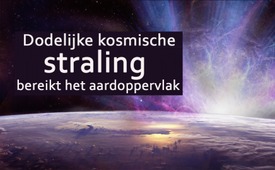 Dodelijke kosmische straling bereikt het aardoppervlak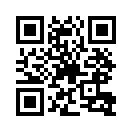 De Amerikaanse onderzoekers en artsen Dr. J. Marvin Herndon, Raymond Hoisington en Mark Whiteside publiceerden hun onderzoeksresultaten in april 2018De Amerikaanse onderzoekers en artsen Dr. J. Marvin Herndon, Raymond Hoisington en Mark Whiteside publiceerden hun onderzoeksresultaten in april 2018, namelijk meer en meer dodelijke UVB- en UVC-stralen bereiken het aardoppervlak als gevolg van de wereldwijd afnemende ozonlaag en zo bedreigen ze al het leven. Deze afname wordt veroorzaakt door radioactiviteit, lange golf elektromagnetische straling van HAARP-systemen, microgolven veroorzaakt door mobiele apparatuur, het sproeien van chemicaliën in de hogere atmosfeer, zoals chemtrails, enz. 
De wetenschappers wijzen erop dat de werkelijke bedreiging voor het leven niet de toename van de CO2-uitstoot is, maar de toename van UVB- en UVC-straling.door ber/uhBronnen:https://quer-denken.tv/toedliche-kosmische-strahlung-erreicht-die-erdoberflaeche/Dit zou u ook kunnen interesseren:---Kla.TV – Het andere nieuws ... vrij – onafhankelijk – ongecensureerd ...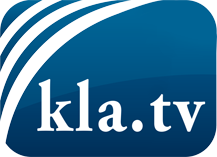 wat de media niet zouden moeten verzwijgen ...zelden gehoord van het volk, voor het volk ...nieuwsupdate elke 3 dagen vanaf 19:45 uur op www.kla.tv/nlHet is de moeite waard om het bij te houden!Gratis abonnement nieuwsbrief 2-wekelijks per E-Mail
verkrijgt u op: www.kla.tv/abo-nlKennisgeving:Tegenstemmen worden helaas steeds weer gecensureerd en onderdrukt. Zolang wij niet volgens de belangen en ideologieën van de kartelmedia journalistiek bedrijven, moeten wij er elk moment op bedacht zijn, dat er voorwendselen zullen worden gezocht om Kla.TV te blokkeren of te benadelen.Verbindt u daarom vandaag nog internetonafhankelijk met het netwerk!
Klickt u hier: www.kla.tv/vernetzung&lang=nlLicence:    Creative Commons-Licentie met naamgeving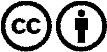 Verspreiding en herbewerking is met naamgeving gewenst! Het materiaal mag echter niet uit de context gehaald gepresenteerd worden.
Met openbaar geld (GEZ, ...) gefinancierde instituties is het gebruik hiervan zonder overleg verboden.Schendingen kunnen strafrechtelijk vervolgd worden.